Адаптер для подключения платежных систем с шиной MDB  к компьютеру 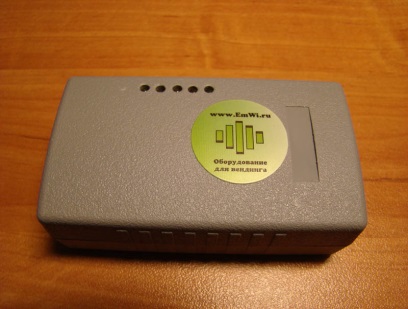 EW-USBMDB2Адаптер предназначен для подключения к персональному компьютеру платежных систем (купюро- и монетоприемных механизмов, модулей безналичной оплаты и других устройств) с интерфейсами MDB или EXE. С данным адаптером появляется возможность создания торгового (вендингового) аппарата на базе персонального компьютера. В адаптере встроен микроконтроллер, который выполняет низкоуровневые операции управления платежными системами, и снижает вычислительную нагрузку на персональный компьютер. К компьютеру адаптер подключается по интерфейсу USB (виртуальный COM-порт). Протокол обмена с компьютером текстовый, подобие интерфейса АТ-команд для модемов. 	Область применения данного адаптера включает в себя как создание торговых аппаратов на базе компьютера, так и построение стенда для диагностики платежных систем. 	Описание протокола обмена предоставляется по запросу.Краткие технические характеристики адаптераФункции индикаторовUSB – мигает при обмене данными по USB, и в первый момент включения USB. Если горит постоянно это свидетельствует о неисправности.Питание – горит постоянно при наличии питания (адаптер питается от USB)Режим 0 – мигает при обмене данными с монетоприемникомРежим 1 – мигает при обмене данными с купюроприемникомРежим 2 – пока не используется.Мигание всех трех индикаторов Режим 0-2 свидетельствует о том, что адаптер находится в режим обновления программного обеспечения и готов загружать новую прошивку по USB-интерфейсу. Для входа в данный режим следует перед подключением разъема USB нажать и удерживать нажатой кнопку режима.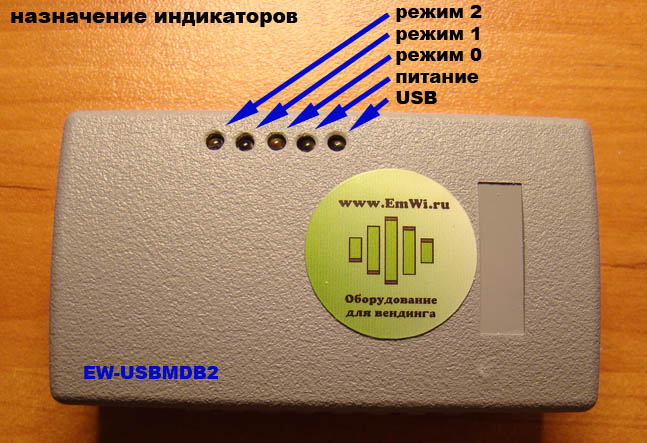 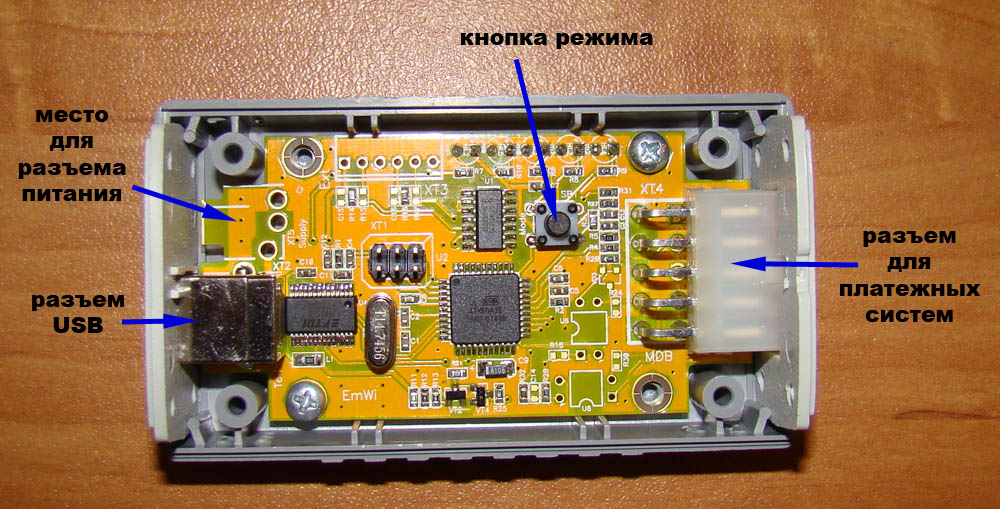 Внимание! Если в вашем изделии, где планируется использовать данный адаптер, установлено несколько блоков питания (например один блок питания компьютерный ATX, а другой блок для питания платежных систем +24в), обязательно должны быть объединены их общие провода («минусы» выходных напряжений) как можно более коротким (не более 30см) и толстым (сечением не менее 1мм2) проводом. В случае пренебрежения этим правилом высока вероятность выхода адаптера из строя и последующее снятие его с гарантии в нашем сервисном центре.Разъем платежных систем, тип MF-10MRAДля подключения рекомендуется использовать разъем MF-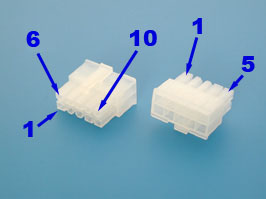 Таблица подключения кабеля MDB к разъему платежных системИнтерфейс платежных системMDB, EXEИнтерфейс с ПКUSB1.1, USB2.0Питание адаптераПо интерфейсу USB от компьютера ИсполнениеБескорпусное / Пластиковый корпусГабариты (безкорпусное исполнение)85 x 41 x 20Номер контактаСигналФункция1MDBTX1Выход данных протокол MDB канал 12VHIПитание платежных систем +24…+36в3SLATA2Выход данных + протокол EXE канал 24SLATB2Выход данных - протокол EXE канал 25VHIПитание платежных систем +24…+36в6MDBRX1Вход данных протокол MDB канал 17GNDОбщий провод8SLARA2Вход данных – протокол EXE канал 29SLARB2Вход данных + протокол EXE канал 210GNDОбщий проводНомер контакта стандартного MDB-разъема MF-6СигналНомер контакта разъема EW-USBMDB21VHI2 или 52PGND7 или 103Не используется4MDBRX65MDBTX16GND7 или 10